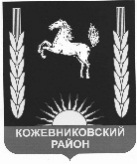 АДМИНИСТРАЦИЯ    кожевниковского   районаПОСТАНОВЛЕНИЕ________________                                                                                                                                         №_______с. Кожевниково   Кожевниковского района   Томской областиО внесении изменений в постановление  Администрации  Кожевниковского района  от 12.09.2017 № 629О внесении изменений в постановление  Администрации  Кожевниковского района  от 12.09.2017 № 629В  связи с кадровыми изменениями,ПОСТАНОВЛЯЮ:1.  Внести   в постановление Администрации Кожевниковского района   от 12.09.2017 № 629 «Об антитеррористической комиссии муниципального образования «Кожевниковский район»», изменения в следующей редакции:«п.3. Утвердить состав  антитеррористической комиссии  в муниципальном образовании «Кожевниковский район»:3.1.Емельянов Александр Михайлович – Глава Кожевниковского района, председатель антитеррористической комиссии;3.2. Вакурин Владимир Иванович – заместитель Главы района  по жилищно-коммунальному хозяйству, строительству, общественной безопасности, заместитель председателя антитеррористической комиссии;3.3. Цалко Владимир Николаевич – главный специалист по делам гражданской обороны и чрезвычайным ситуациям Администрации Кожевниковского района, секретарь комиссии;Члены комиссии:3.4. Бабушкин Денис Викторович – начальник ПСЧ 6 «ФГКУ 3 отряд ФПС по Томской области» (по согласованию);3.5. Елегечев Виктор Николаевич – начальник отдела муниципального хозяйства Администрации Кожевниковского района;3.6. Процкий Дмитрий Иванович – начальник ОМВД России по Кожевниковскому району (по согласованию);3.7. Попович Андрей  Алексеевич – депутат Думы Кожевниковского района (по согласованию);3.8. Таскаев Сергей Павлович – ведущий специалист по мобилизационной подготовке Администрации Кожевниковского района2. Приложение 3 к постановлению Администрации Кожевниковского района   от 12.09.2017 № 629   признать утратившими силу.3. Разместить постановление  на официальном сайте муниципального образования Кожевниковский район.4. Постановление  вступает в силу с даты его подписания.В.И.Вакурин838244 (22266)Рассылка: составу комиссииВ  связи с кадровыми изменениями,ПОСТАНОВЛЯЮ:1.  Внести   в постановление Администрации Кожевниковского района   от 12.09.2017 № 629 «Об антитеррористической комиссии муниципального образования «Кожевниковский район»», изменения в следующей редакции:«п.3. Утвердить состав  антитеррористической комиссии  в муниципальном образовании «Кожевниковский район»:3.1.Емельянов Александр Михайлович – Глава Кожевниковского района, председатель антитеррористической комиссии;3.2. Вакурин Владимир Иванович – заместитель Главы района  по жилищно-коммунальному хозяйству, строительству, общественной безопасности, заместитель председателя антитеррористической комиссии;3.3. Цалко Владимир Николаевич – главный специалист по делам гражданской обороны и чрезвычайным ситуациям Администрации Кожевниковского района, секретарь комиссии;Члены комиссии:3.4. Бабушкин Денис Викторович – начальник ПСЧ 6 «ФГКУ 3 отряд ФПС по Томской области» (по согласованию);3.5. Елегечев Виктор Николаевич – начальник отдела муниципального хозяйства Администрации Кожевниковского района;3.6. Процкий Дмитрий Иванович – начальник ОМВД России по Кожевниковскому району (по согласованию);3.7. Попович Андрей  Алексеевич – депутат Думы Кожевниковского района (по согласованию);3.8. Таскаев Сергей Павлович – ведущий специалист по мобилизационной подготовке Администрации Кожевниковского района2. Приложение 3 к постановлению Администрации Кожевниковского района   от 12.09.2017 № 629   признать утратившими силу.3. Разместить постановление  на официальном сайте муниципального образования Кожевниковский район.4. Постановление  вступает в силу с даты его подписания.В.И.Вакурин838244 (22266)Рассылка: составу комиссии